Lori A. Garza										              Hilda González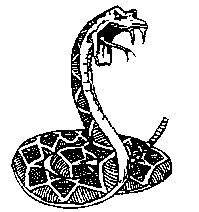 Principal											Clariza Rivera 												Counselors Julie Carranza											Maggie CantúJuan Heredia 											Testing CoordinatorAssistant Principals                        B.L. Gray Junior High School		Lina Cantu Cruz   4400 S. Glasscock				E.S.L StrategistPhone:  (956) 580-5333Fax:  (956) 580-5346August 22, 2016Dear Parent/Guardian,This year I will be piloting Google Classroom in Science. Google Classroom is a free and secure learning network for teachers, students, and schools. It provides a safe way for us to connect, share content, access homework, participate in discussions and receive class information.*Classroom is accessible online and through any mobile device with Internet capabilities – including free apps for iPhone, iPad, iPod touch and Android devices.  Students can access their account from any mobile device or computer.  This tool will be used strictly for educational purposes using the following guidelines: 	~Students will be required to use appropriate grammar instead of texting language.~The site will be used to discuss school-related content only. Your child’s student account will help them keep informed of due dates, assignments, grades, school events, important resources, and engage in direct communication with me.Students are encouraged to post interesting findings, questions, etc. to the group, use the site to check on work missed when absent, ask questions about assignments, and respond to the teacher’s postings, each other’s postings, etc. Discussions are intended for enrichment, not a requirement, and aside from postings about required work in class, none of the other content is meant to be assessed.**Again, it is important to note that a student’s Google Apps account is an extension of the classroom and that use of their account is subject to the same rules of appropriate classroom behavior that is expected from their school.Instructions for joining my Google Classroom:1. Sign in to Classroom at classroom.google.com.2. On the Home page, click Add.3. In the box, enter the code for your class period and click Join.Group codes:1st – r023vv		2nd – 1echhs		3rd – bfa1ap1		4th – bya0hm96th – lhtpkbr		8th – 7yw7x3		9th - aybgqeThank you,Mrs. Skurka7th grade Science B.L. Gray Junior highcskurka@sharylandisd.org956-580-5333 ext 1766